Datum: 22-12-2017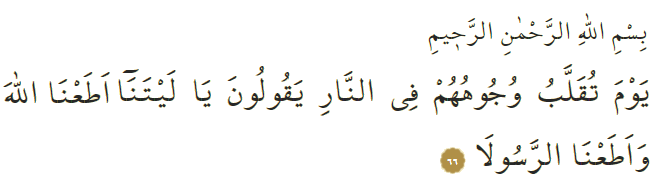 HET VOORKOMEN VAN GEJAMMEROns heilige Boek, de Qurʾān, is een goddelijke en unieke gids die de mensheid uit de duisternis haalt en naar een oase van rust brengt. Iemand die de Islām omarmt, bouwt zowel op aarde als in het Hiernamaals (ākhira) gelukzaligheid. Om ervoor te zorgen dat de mens niet tekortschiet in zijn taken en verantwoordelijkheden, hebben wij het geluk dat we een Boek tot onze beschikking hebben dat ons richting geeft. Dit Boek is de Qurʾān. Dit Boek leidt de mens naar het rechte pad (ṣirāṭ al-mustaqīm). De Qurʾān bevat richtlijnen. Wanneer je deze richtlijnen volgt, voorkom je dat je in het Hiernamaals gaat jammeren en gaat zeggen: ‘Had ik maar zus en zo gedaan tijdens het wereldse leven!’De belangrijkste reden waarom je in het Hiernamaals spijt kunt krijgen van je fouten, is dat je op aarde misbruik hebt gemaakt van je vrije wil (irāda). Deze toestand wordt in de Qurʾān aangeduid met “hartstochtelijk verlangen” (ḥasra). Dit verlangen betekent het missen van je wereldse vrijheid, die je misbruikt hebt, waarbij terugkeer naar de aarde niet meer mogelijk is, terwijl je kampt met veel innerlijke pijn en schuldgevoelens. Laten we een aantal Qurʾān-verzen beluisteren die over dit onderwerp gaan.وَيَوْمَ يَعَضُّ الظَّالِمُ عَلٰى يَدَيْهِ يَقُولُ يَا لَيْتَنِى اتَّخَذْتُ مَعَ الرَّسُولِ سَبٖيلًا. يَا وَيْلَتٰىلَيْتَنٖى لَمْ اَتَّخِذْ فُلَانًا خَلٖيلًا ‘Op die Dag bijt de onrechtpleger in zijn vingers en zegt hij: “O, had ik de weg met de Boodschapper maar gevolgd! O, had ik maar nooit zo iemand tot vriend genomen!”’Beste broeders!In een ander vers uit de Qurʾān lezen we het volgende: وَاَمَّا مَنْ اُوتِىَ كِتَابَهُ بِشِمَالِهٖ فَيَقُولُ يَا لَيْتَنٖى لَمْ اُوتَ كِتَابِيَه  ‘Degene aan wie zijn [daden]boek in zijn linkerhand wordt overhandigd, zegt: “Ach! Was mijn boek maar niet aan mij overhandigd, en wist ik maar niet wat mijn afrekening wordt! Was dit alles maar geëindigd [bij mijn dood]! Mijn rijkdom heeft mij geen voordeel opgeleverd. En ik ben al mijn gezag kwijtgeraakt.”’Ieder mens bouwt een dadenboek (kitāb al-ʿamal) op. Dit boek is een verslag waarin al jouw daden zeer gedetailleerd worden bijgehouden door de engelen Kirāman Kātibīn. Zij noteren jouw goede en slechte daden. Jouw dadenboek is dus een black box waarin al jouw gedragingen worden vastgelegd. Degenen die niet-gelovig zijn zullen in het Hiernamaals (ākhira) als volgt jammeren: يَا لَيْتَنٖى كُنْتُ تُرَابًا ‘O, was ik maar aarde!’ Degenen die hun levens op verkeerde plekken hebben doorgebracht, zichzelf niet op het juiste pad hebben begeven en zich niets aantrokken van waardevolle raadgeving (naṣīḥa) gaan als volgt jammeren:يَقُولُ يَا لَيْتَنٖى قَدَّمْتُ لِحَيَاتٖی ‘Ach, had ik maar iets [goeds] voor mijn leven [hier] voortgebracht.’Beste broeders!De hedendaagse mens is vooral bezig met de buitenwereld en is zijn eigen tekortkomingen helemaal vergeten. De harmonie tussen het innerlijk en de buitenwereld is verdwenen en is zijn band met Allah buitengewoon verzwakt. Hierdoor worden ook fatsoensregels (akhlāq) overtreden en zijn we vooral bezig met tekortkomingen van anderen. Een mens bestaat uit een lichaam en een geest (rūḥ). Als je gelukzaligheid wil bereiken, moeten je je lichaam en je geest in evenwicht houden. Dat bereik je alleen als je kritisch naar je innerlijk kijkt.Beste broeders!Het is alleen Allah die iets tot leven brengt en het is alleen Allah die het leven afneemt. Laten we onze levens zo inrichten, dat we achteraf niet gaan zeggen: ‘O, hadden wij Allah maar gehoorzaamd, hadden wij de Boodschapper maar gehoorzaamd.’ Laten we dus vanaf nu dit besef goed tot ons doordringen. O Allah, yā Rabbī! Wij zoeken onze toevlucht tot U tegen onze fouten. Wis onze zondes, bescherm om tegen het bedrog van onze kwade neigingen (nafs) en van de duivel (shayṭān). Laat ons niet gevangenen worden van ons toekomstige gemopper! Āmīn. Redactie & vertaling: drs. Ahmed BulutIslamitische Stichting Nederland